MEMORIU DE PREZENTAREI.Denumirea proiectului: „INFIINTARE PENSIUNE AGROTURISTICA TONIDEL BLUE PRIN SCHIMBARE DE DESTINATIE CONSTRUCTII EXISTENTE”.II.Titular: SC TONIDEL BLUE SRL-adresa postala: Sat Murighiol, comuna Murighiol,  str. Mahmudiei, nr. 26, camera 1, judet Tulcea- numarul de  telefon, de fax si adresa de  e-mail: tel: 0787873478;-numele persoanelor de contact:   *reprezentanti: EFIMOV HARITON -administrator  *proiectant general: arh. Anca Suhov  *elaborator documentatie pentru protectia mediului: S.C. ECO-GREEN CONSULTING S.R.L Tulcea, tel/fax:0340104067 III. Descrierea proiectului caracteristicilor fizice ale intregului proiect-un rezumat al proiectului:    Prin proiect se propune infiintare pensiune agroturistica TONIDEL BLUE prin schimbare de destinatie constructii existente. Conform C.U nr. 185/10493/21.12.2018 terenul in suprafata de 1216 m2 (masurata) pe care se propune realizarea proiectului se afla in intravilanul satului Murighiol, comuna Murighiol, T10, Cc 338, A 339 numar cadastral 34816, nr. C.F 34816, str. Mahmudiei, nr. 26.Pe terenul proprietate se doreste transformarea unei locuinte (cu doua corpuri C1=85 mp, C2=114 mp si trei constructii anexe: C3=21 mp, C4=27 mp si C5=22 mp) intr-o pensiune agroturistica prin reamenajare. Terenul, in folosinta actuala arabil, curti constructii si destinatia propusa, conform Plan Urbanistic General zona locuinte, institutii si servicii publice, are urmatoarele vecinatati:Nord - Vest: Parfene OxanaSud - Vest: Nr. cadastral 30569 (drum stradal)Sud - Est: - Efimov IftimNord - Est: - Teren domeniu privat (Comuna Murighiol)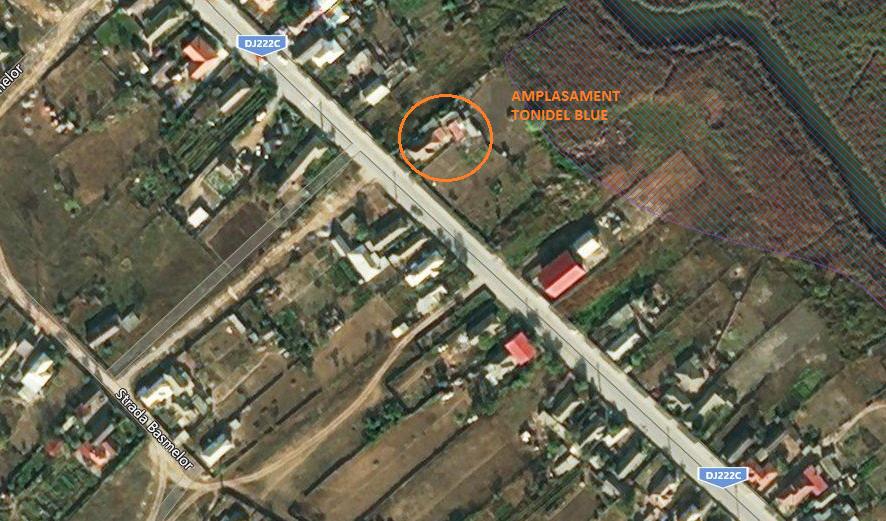 Fig. 1-amplasarea proiectului in cadrul localitatii si distanta fata de siturile Natura 2000  Elementele constructive ale proiectului   -Fundatii:       Fundatia este realizata din piatra si beton  -Structura:Imobilul este construit din chirpic.Sarpanta se realizeaza din lemn, in 4 ape principale.   Invelitoare:Invelitoarea va fi realizata din tabla tiglata brun-roscat, cu jgheaburi si burlane din P.V.C brun-roscat. Sarpanta se va realiza din lemn, in patru ape principale-Tamplarie:Tamplaria exterioara este din PVC, cu geam termopan.-Finisaje: Exterioare:       Fatadele se vor finisa cu suprafate din tencuieli texturate, culoarea aleasa fiind albul. Elementele de lemn aparent vor fi vopsite maroInterioare:         Finisajele interioare sunt din gled, vopsea lavabila si parchet (la camere si apartament), gresie si faianta (la bai), gled, vopsea lavabila si gresie (la bucataria pentru oaspeti si la oficiu), gresie si lemn (la spatiul pentru servirea mesei). Inchiderile se vor realiza cu tamplarie din P.V.C  si geam termopan-Izolarea termica si hidrofuga:-constructia va avea folosinta in principal sezoniera, eventuala incalzire asigurandu-se cu corpuri de incalzire electrice.      Elementele functionale: Pensiunea va avea un numar de 2 camere duble si un apartament dotate cu bai proprii, oficiu pentru rufe si materiale de curatenie (S= 8,03 mp), camera de zi si servirea mesei in suprafata de 24,34 mp si oficiu de bucatarie pus la dispozitia clientului (dotat si utilat), in suprafata de 11,79 mp.Camera 1 are suprafata de 15,72 mp si baie cu suprafata de 3 mp.Camera 2 are suprafata de 16,71 mp si baie cu suprafata de 3 mp.Camera apartament este formata din hol de 5 mp, camera de zi cu suprafata de 11,68 mp, camera apartament cu suprafata de 12,64 mp si baie de 4,24 mp.Pensiunea mai are un apartament in care va locui administratorul format din dormitor 12,07 mp, hol 8,3 mp, camera de zi (bucatarie) 11,05 mp si baie 6,8 mp. Imobilul care se va transforma in pensiune agroturistica detine gradina de legume, spatii verzi si loc de joaca pentru copii puse la dispozitia clientilor.Accesul pe amplasament se va realiza dinspre drumul stradal.     Bilant suprafete:Suprafata totala  de teren 1.216, 00 mpAc existent= 221, 00  mp       propus= 221, 00 mp. Suprafata curte=947, 00 mp.Suprafata totala construita pe amplasament este de 229 mp din care suprafata construita aferenta acestui proiect este de 221 mp, restul de 48 mp reprezinta suprafata garaj, magazie , care nu fac obiectul acestui proiectului. -Justificarea necesitatii proiectului:     Prin acest proiect, titularul doreste  sa valorifice potentialului turistic al zonei. -Valoarea investitiei: 70000 euro . -Perioada de implementare propusa:Durata totala  de executie a investitiei este de 12 luni.-plansele reprezentand limitele amplasamentului proiectului, inclusiv orice suprafata de teren solicitata pentru a fi folosita temporar (plan de situatie si amplasament,anexat prezentului memoriu).       S-au anexat planul de amplasament si planul de situatie.        Nu este necesara folosirea temporara a terenurilor invecinate, lucrarea executandu-se pe amplasamentul propus prin proiect. -o descriere a caracteristicilor fizice ale intregului proiect, forme fizice ale proiectului, planuri, cladiri, alte structuri, material de constructive si altele:Se prezinta elementele specifice caracteristice proiectului propus:-profilul si capacitatile de productie: Conform conținutului cadru al Memoriului Tehnic specificat in Legea 292/ 2018  privind evaluarea impactului anumitor proiecte publice si private asupra mediului, acest capitol se refera la unități de producție, care folosesc materii prime si materiale pentru obținerea de produse finite.        Proiectul propus are ca scop desfasurarea unei activitati turistice, capacitatea de cazare a pensiunii agroturistice fiind de doua camere duble si un apartament.  -  Descrierea instalației și a fluxurilor tehnologice existente pe amplasament (după caz). Conform conținutului cadru al Memoriului Tehnic specificat in Legea 292/ 2018  privind evaluarea impactului anumitor proiecte publice si private asupra mediului acest capitol se refera la unități de producție, cu fluxuri tehnologice, care folosesc materii prime si materiale pentru obținerea de produse finite.          Activitatea turistica cere se va desfasura dupa implementarea proiectului nu implica prezenta unor instalatii si a unor fluxuri tehnologice.- Descrierea proceselor de producție ale proiectului propus, în funcție de specificul investiției, produse și subproduse obținute, mărimea, capacitatea           Conform conținutului cadru al Memoriului Tehnic specificat in Legea 292/ 2018  privind evaluarea impactului anumitor proiecte publice si private asupra mediului acest capitol se refera la unități de producție, care folosesc materii prime si materiale pentru obținerea de produse finite.           Proiectul propus are ca scop desfasurarea unei activitati turistice care nu implica existenta unor procese de productie. - Materiile prime, energia și combustibilii utilizați, cu modul de asigurare a acestora          Proiectul propus are ca scop  desfasurarea unei activitati turistice, cu caracter sezonier.       Avand in vedere ca pe amplasament nu se desfasora activitate de productie nu ne putem referi strict la descrierea materiilor prime.       In prezent, pe amplasament exista racord la reteaua de alimentare cu apa a localitatii Murighiol si la sistemul energetic national - pentru energie electrica. -Racordarea la rețelele utilitare existente în zonă :       In prezent, pe amplasament exista racord la reteaua de alimentare cu apa a localitatii Murighiol si la sistemul energetic national - pentru energie electrica.         Alimentarea cu apa.        Alimentarea cu apa se va realiza prin racord la reteaua de alimentare cu apa a localitatii Murighiol.        Evacuarea apelor uzate        Evacuarea apelor uzate menajere se va realiza intr-un bazin betonat vidanjabil, care se va vidanja conform contract de vidanjare nr. 47 /13.11.2019 incheiat cu Serviciul Public Apa Canal Murighiol.        Energia electrica va fi asigurata prin racord la reteaua  existenta in localitate, conform prevederilor administratorului de retea.           Incalzire:  Constructia va avea folosinta in principal sezoniera, eventuala incalzire asigurandu-se cu corpuri de incalzire electrice (aparate de aer conditionat cu care sunt dotate camerele).-Descrierea lucrărilor de refacere a amplasamentului în zona afectată de execuția investiției – nu este cazul, constructii existente - Căi noi de acces sau schimbări ale celor existente:        Accesul pe amplasament se va realiza din drumul stradal cu care se invecineaza.-  Resursele naturale folosite în construcție și funcționare In faza de constructie: : nu este cazul – constructiile existand pe amplasamentIn faza de  desfasurare a activitatii: ca si resursa naturala folosita este apa.- Metode folosite în construcție - nu este caul. Constructiile exista pe amplasament- Planul de execuție, cuprinzând faza de construcție, punerea în funcțiune, exploatare, refacere și folosire ulterioară:  nu este cazul – constructiile existand pe amplasament.  - Relația cu alte proiecte existente sau planificate: Nu este cazul, deoarece proiectul se va realiza pe un amplasament proprietate privata, iar detinatorul terenului, in prezent, nu intentioneaza sa desfasoare si alte proiecte.   - Detalii privind alternativele care au fost luate in considerare: nu este cazul – constructiile existand pe amplasament       - alte activitati care pot aparea ca urmare a proiectului: Avand in vedere ca activitatea viitoare  va fi de cazare a turistilor ce vor veni in zona, ea va fi strans legata de cea de promovare a turismului, prin oferirea turistilor posibilitatea de vizitare a Deltei Dunarii.-alte autorizații cerute in proiect:Pentru lucrarile prevazute prin proiect a fost obtinut Certificatul de urbanism nr. 185/21.12.2018 si urmatoarele  avize solicitate prin Certificatul de urbanism:*alimentarea cu apa* salubritate* avizul Sanatatii Populatiei* avizul Directiei Sanitar Veterinare si pentru Siguranta Alimentelor (in cazul unei unitati cu servirea mesei)* avizul Comisiei Tehnice de Amenajarea Teritoriului din cadrul Consiliului Judetean Tulcea, conform HG 1516/2008*avizul Ministerului Turismului (pentru mai mult de trei camere de cazare)* acordul legal al proprietarilor vecini pentru noua functiune* expertiza tehnica (in conditiile precizarilor de la regimul tehnic)* acordul Inspectoratului de stat in Constructii ((in conditiile precizarilor de la regimul tehnic)* actul administrativ al autoritatii competente pentru protectia mediuluiIV - Descrierea lucrarilor de demolare necesare    - planul de execuţie a lucrărilor de demolare, de refacere şi folosire ulterioară a terenului : NU ete cazul .Avand in vedere faptul ca scopul principal al proiectului este de valorificare a potentialului turistic al zonei, in momentul de fata nu putem vorbi de un plan stabilit pentru demolarea investitiei. - descrierea lucrărilor de refacere a amplasamentului; nu este cazul - căi noi de acces sau schimbări ale celor existente, după caz; nu este cazul- metode folosite în demolare; nu este cazul- detalii privind alternativele care au fost luate în considerare; nu este cazul- alte activităţi care pot apărea ca urmare a demolării (de exemplu, eliminarea deşeurilor). nu este cazul  V-Descrierea amplasarii proiectului:  -Distanța față de granițe pentru proiectele care cad sub incidența Convenției privind evaluarea impactului asupra mediului în context transfrontieră, adoptată la Espoo la 25 februarie 1991, ratificată prin Legea nr. 22/2001. Nu este cazul. Prezentul proiect nu se încadrează in tipul celor tratate in cadrul Convenției privind evaluarea impactului asupra mediului în context transfrontieră. - Localizarea amplasamentului in raport cu patrimoniul cultural potrivit Listei monumentelor istorice, actualizata, aprobata prin Ordinul ministrului culturii si cultelor nr. 2314/2004, cu modificarile ulterioare si Repertoriul arheologic national prevazut de Ordonanata Guvernului nr.43/2000 privind protectia patrimoniului arheologic si declararea unor situri arheologice  ca zone de interes national, republicata, cu modificarile si completarile ulterioare. Dezvoltarea proiectului nu va genera implicatii negative din punct de vedere social si cultural. Prin certificatul de urbanism emis pentru aceasta investitie nu se solicita obtinerea de catre titular a Avizului Directiei Judetene de Cultura Tulcea , nefiin necesare realizarea unor constructii noi .-  Hărți, fotografii ale amplasamentului care pot oferi informații privind caracteristicile fizice ale mediului, atât naturale, cât și artificiale și alte informații privind: a. Folosințele actuale și planificate ale terenului atât pe amplasament, cât și pe zone adiacente acestuia.Conform Certificat de Urbanism nr. 185/21.12.2018, terenul se afla in intravilanul localitatii Murighiol, T10, Cc 338, A 339 numar cadastral 34816, nr. C.F 34816, str. Mahmudiei, nr. 26, proprietate privata, cu categoria de folosinta “curti-constructii, arabil”.Terenul este incadrat conform PUG zona locuinte, institutii si servicii publice.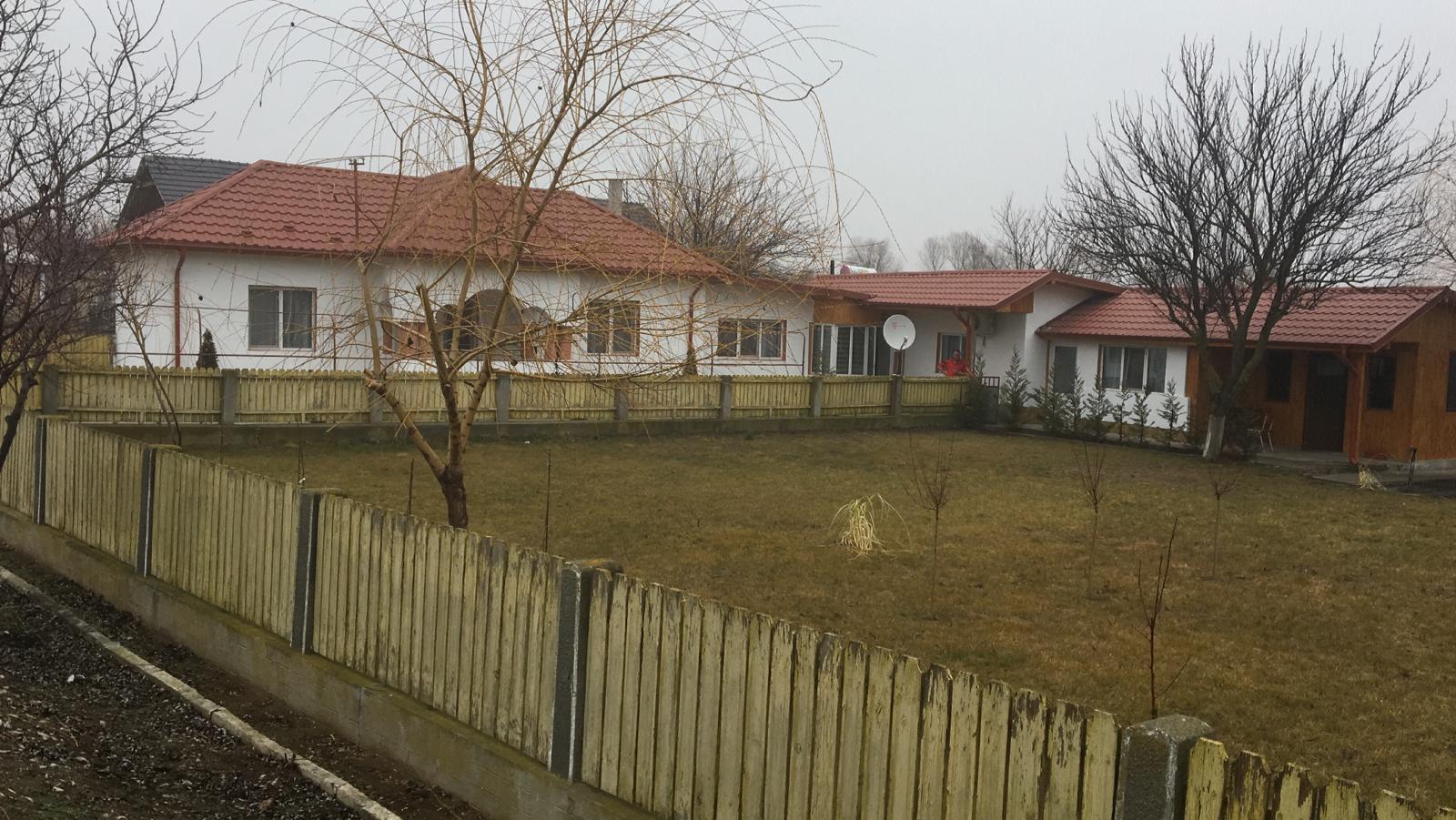 Fig. 2 – amplasament pensiune agroturistica b. Politici de zonare și de folosire a terenului: Regimul tehnic al terenului: conform PUG aprobat amplasamentul este situat in intravilan localitatea Murighiol, in UTR 2, zona locuinte (L), subzona (Lms) - P, P+M, P+1, P+1+M cu pondere pondere mare functiuni turism, agroturism, cu deschidere la Drum Judetean DF 222C, zona parcuri si plantatii (P), subzona (Pa) – plantatii de aliniament .     Prezentul proiect se încadrează in politica de dezvoltare a zonei iar funcțiunea propusa,  atinge un aspect important al acesteia si anume al îmbunătății calității vieții.c. Areale sensibile:        Amplasamentul NU se suprapune cu situri Natura 2000 . Conform deciziei etapei de evaluare initiala nr. 637/03.12.2019 proiectul propus nu intra sub incidenta  art. 28 din O.U.G. 57/2007, privind regimul ariilor naturale protejate, conservarea habitatelor naturale, a florei si faunei salbatice, cu modificarile si completarile ulterioare.d. coordonatele geografice ale amplasamentului proiectului, care vor fi prezentate sub forma de vector  in format digital cu referinta geografica, in sistem de proiectie nationala Stereo 1970:Inventar coordonate:d. Detalii privind orice variantă de amplasament care a fost luată în considerare: nu este cazul – constructiile existand pe amplasament  .VI. Descrierea tuturor efectelor semnificative posibile asupra mediului ale proiectului, in limita informatiilor disponibile:Surse de poluanți și instalații pentru reținerea, evacuarea și dispersia poluanților în mediu: a)    Protecția calității apelor:În perioada de construcție, sursele posibile de poluare a apelor sunt cauzate de execuția propriu-zisă a lucrărilor, traficul de șantier și organizarea de șantier.Surse de poluanți pentru ape, locul de evacuare sau emisarul:In perioada de constructie: nu este cazul – constructii existente  In perioada de exploatare: - apele uzate menajere, in situatia in care nu va exista un control riguros al retelelor, astfel incat sa se previna posibile poluari accidentale .Stațiile și instalațiile de epurare sau de preepurare a apelor uzate prevăzute:       Pentru protectia calitatii apelor, in perioada de executie -  nu este cazul – constructii existente  .      Apele uzate menajere, rezultate din activitatea turistica vor fi colectate intr-un bazin vidanjabil care va fi vidanjat conform contract nr. 47 /13.11.2019 incheiat cu Serviciul Public Apa Canal Murighiol.b)  Protecția aerului - Sursele de poluanți pentru aer, poluanți:       În perioada de construcție:  nu este cazul – constructii existente        In timpul desfasurarii activitatii nu vor exista surse de poluare a aerului.- Instalaţiile pentru reţinerea şi dispersia poluanţilor în atmosferă: nu este cazul .c)  Protecția împotriva zgomotului și vibrațiilor-  Sursele de zgomot și de vibrații: In condiții de activitate normală, nivelul de zgomot în zona amplasamentului și la limita acestuia este mai mic decât nivelul de zgomot admisibil.        În perioada de execuție: nu este cazul – constructii existente  .În perioada de functionare nivelul de zgomot se va incadra in prevederile STAS 10009 .         Amenajările și dotările pentru protecția împotriva zgomotului și vibrațiilor: nu este cazuld)  Protecția împotriva radiațiilor      Sursele de radiații – nu este cazul.      Amenajările și dotările pentru protecția împotriva radiațiilor - Nu sunt necesare masuri de protecție împotriva radiațiilor. e)   Protecția solului și a subsolului       Sursele de poluanți pentru sol, subsol, ape freatice si de adancime:   - În perioada de execuție a lucrărilor propuse: nu este cazul, constructii existente  - In perioada de exploatare:  deseurile generate din activitatea agropensiunii .f) Protecția ecosistemelor terestre și acvatice       - Identificarea arealelor sensibile ce pot fi afectate de proiect: Conform Deciziei etapei de evaluare inițiala nr. 637 din 03.12.2019, emisa de A.P.M. Tulcea, proiectul propus intra sub incidenta H.G. nr. 292/2018 privind evaluarea impactului anumitor proiecte publice si private asupra mediului. De asemenea, conform aceleiași decizii, proiectul nu intra sub incidenta art. 28 din O.U.G. 57/2007, privind regimul ariilor naturale protejate, conservarea habitatelor naturale, a florei si faunei salbatice, cu modificarile si completarile ulterioare.Amplasamentul NU este situat in situri Natura 2000 ( fig. 1 ) .     - Lucrările, dotările și măsurile pentru protecția biodiversității, monumentelor naturii și ariilor protejate         Masurile propuse atat in perioada de executie a lucrarilor cat si in cea de functionare sunt:     - se va respecta perioada propusa pentru implementarea proiectului     - apele uzate vor fi evacuate doar in bazinul vidanjabil, care va fi vidanjat conform contractului incheiat cu Serviciul Public Apa Canal Murighiol.      Aceste masuri enumerate de titular vor fi imbunatatite de cele propuse de catre emitentul actului de reglementare, in calitatea sa de autoritate de mediu . g) Protecția așezărilor umane și a altor obiective de interes public    - Identificarea obiectivelor de interes public, distanta fată de așezările umane, respectiv față de monumente istorice și de arhitectură, alte zone asupra cărora există instituit un regim de restricție, zone de interes tradițional etc.: Terenul este in intravilanul localitatii, constructiile existand pe amplasament. Distanta pana la cea mai apropiata locuinta este de 35 m .    -  Lucrările, dotările și măsurile pentru protecția așezărilor umane și a obiectivelor protejate și/sau de interes public : Nu sunt necesare lucrari special pentru protectia asezarilor umane . Ca si masuri insa , se recomanda pe perioada functionarii obiectivului ca nivelul de zgomot sa se incadreze in STAS 10009 .h)    Prevenirea si gestionarea deșeurilor generate pe amplasament in timpul realizarii proiectului/in timpul exploatarii, inclusiv eliminarea      -  Lista deseurilor (clasificate si codificate in conformitate cu prevederile legislatiei europene si nationale privind deseurile), cantitati de deseuri generate: Prin Legea 211/2011 cu modificarile si completarile ulterioare, pentru „Evidența gestiunii deșeurilor și pentru aprobarea listei cuprinzând deșeurile, inclusiv deșeurile periculoase” se stabilește obligativitatea pentru agenții economici și pentru orice alți generatori de deșeuri, persoane fizice sau juridice de a ține evidența gestiunii deșeurilor. Evidența gestiunii deșeurilor se va ține pe baza “Listei cuprinzând deșeurile, inclusiv deșeurile periculoase” prezentată în Legea 211/2011 cu modificarile ulterioare . - Programul de prevenire si reducere a cantitatilor de deseuri generate: deseurile menajere sau asimilabile generate vor fi valorificate prin intermediul Serviciului de salubrizare existent la nivelul Primariei Murighiol .        Planul de gestionarea a deseurilor: NU este cazul pentru o agropensiune cu 3 camere , care poate fi asimilata cu o locuinta .      In perioada de functionare, gestionarea deseurilor rezultate din activitatea desfasurata se va realiza cu respectarea legislatiei specifice si a autorizatiei de mediu. i)  Gospodărirea substanțelor și preparatelor chimice periculoase    -  Substanțele și preparatele chimice periculoase utilizate și/sau produse:       Lucrările de execuție și întreținere nu presupun utilizarea unor categorii de materiale care pot fi încadrate în categoria substanțelor toxice și periculoase.           - Modul de gospodărire a substanțelor și preparatelor chimice periculoase și asigurarea condițiilor de protecție a factorilor de mediu și a sănătății populației.          In perioada de functionare, prin natura activitatii, nu se vor folosi substante chimice periculoase.      B. Utilizarea resurselor naturale, in special a solului, a terenurilor, a apei si a biodiversitatiiResursa naturala utilizata pentru acest proiect o reprezinta  terenul localizat conform PUG aprobat in intravilanul localitatii Murighiol, judetul Tulcea, in UTR 2, zona locuinte (L), subzona (Lms) – P, P+M, P+1, P+1+M cu pondere mare functiuni turism, agroturism. Suprafata totala a terenului este de 1.216 mp, categoria de folosinta arabil, curti constructii, apartinand Sc Tonidel Blue SRL, conform contract de donatie autentificat sub numarul 748 din 27.08.2018. Planul de incadrare: Intravilan T10, Cc 338, A 339, NC 34816, CF 34816.Terenul pe care va functiona pensiunea agroturistica este de 1216 mp, din care suprafata construita va fi de 269 mp (din care 221 mp pentru acest proiec si restul de 48 mp este reprezentata de suprafata garaj si magazine, care nu fac parte din acest proiect)Apa - nu este utilizata in etapa de realizare a proiectului deoarece constructiile sunt existente pe amplasament In etapa de functionare/exploatare a obiectului, apa este utilizata in scop potabil si manajer. Biodiversitatea – amplasamentul proiectului NU se situeaza in situri Natura 2000 .Facem precizarea ca proiectul NU utilizeaza specii de flora, fauna, avifauna in realizarea sa. VII. Descrierea aspectelor de mediu susceptibile a fi afectate in mod semnificativ de proiect.         a.Impactul asupra populației, sănătății umane, biodiversitatii, conservarea habitatelor naturale, a faunei și a florei salbatice, terenurilor, solului, folosintelor, bunurilor materiale, calitatii si regimului cantitativ al apei, calitatii aerului, climei, zgomotelor si vibratiilor, peisajului si mediului vizual, patrimoniului istoric si cultural si asupra interactiunilor dintre aceste elemente. Natura impactului (adică impactul direct, indirect, secundar, cumulativ, pe termen scurt, mediu și lung, permanent și temporar, pozitiv și negativ) .Impactul asupra populatiei si sanatatii umane:                   Implementarea proiectului nu va avea impact negativ asupra conditiil lor de viata ale locuitorilor (schimbari asupra calitatii mediului, zgomot, scaderea calitatii hranei etc.).       Lucrarile prevazute vor avea un impact social pozitiv pentru populatia din zona, intrucat va conduce la crearea de locuri noi de munca.        Dezvoltarea proiectului nu va genera implicatii negative din punct de vedere social si cultural. Facilitand ocuparea fortei de munca si promovarea turismului in zona, proiectul va contribui la cresterea nivelului de bunastare a comunitatii locale.       Impactul asupra biodiversitatii, conservarii habitatelor naturale, a faunei și a florei salbatice: Proiectul NU eate amplasat in situri Natura2000 , terenul fiind in intravilan, incadrat conform Certificatului de Urbanism nr. 185/21.12.2018 in categoria de folosinta curti-constructii, arabil.  Imobilul ce se va transforma in pensiune agroturistica detine gradina de legume, spatii verzi si loc de joaca pentru copii puse la dispozitia clientilor.Apreciem ca impactul asupra mediului in perioada de exploatare va fi la un nivel apropiat de cel existent in prezent, intrucat zona face parte din intravilanul localitatii si este  puternic antropizata.Impactul asupra terenurilor, solului: Suprafata ocupata de constructie, fiind relativ mica, 221 mp, nu putem vorbi concret de un impact asupra terenurilor. Impactul asupra solului in tiimpul executiei lucrarilor: nu este cazul – constructii existente. Impactul asupra calitatii si regimului cantitativ al apei; Implementarea proiectului nu va avea impact asupra regimului cantitativ si calitataiv al apei si nu vor exista schimbari ale conditiilor hidrologice şi hidrogeologice ale amplasamentului.          Obiectivul nu va modifica regimul de curgere al apelor subterane sau debitul acestora. impactul asupra mediului in perioada de executie: nu este cazul – constructii existenteimpactul asupra mediului in perioada de exploatare va fi la un nivel apropiat de cel existent in prezent, intrucat zona se afla in intravilanul localitatii, puternic antropizata.           Impactul asupra calitatii aerului, climei: In perioada de executie: nu este cazul – constructii existente                Lucrarile propuse a se executa prin proiect nu vor conduce la modificari ale regimului climatic.         Impactul asupra zgomotelor si vibratiilor: Nefiind necesare lucrari de constructie pentru agropensiune , singurele surse de zgomot pot sa apara in perioada de functionare , datorita aparaturii electrocasnice . Se recomanda ca nivelul de zgomot sa nu depaseasca nivelul prevazut de STAT 10009 .         Impactul asupra peisajului si mediului vizual: Investitia propusa nu prezinta elemente functionale sau de alta natura care ar putea sa aduca prejudicii peisajului din zona.      Implementarea proiectului nu va afecta contextul existent şi urmăreşte să se încadreze în zona cadrului antropic actual.       Impactul asupra patrimoniului istoric si cultural si asupra interactiunilor dintre aceste elemente.  Amplasamentul este in intravilanul localitatii, iar prin certificatul de urbanism nu s-a solicitat obtinerea avizului Directiei Judetene de Cultura Tulcea , pentru ca este vorba de o reamenajare a unei locuinte existente in agropensiune.      Extinderea impactului (zona geografică, numărul populației / habitatelor / speciilor afectate): Nu este cazul .      Magnitudinea și complexitatea impactului: Nu este cazul. Dimensiunea si amplasamentul proiectului nu poate genera un impact semnificativ asupra factorilor de mediu .     Probabilitatea impactului. Probabilitatea impactului este considerata mica si este generat doar de aparatura electrocasnica ( TV, Radio ect. ) , care daca nu este gestionata corespunzator poate genera disconfort locuitorilor din vecinatate.     Durata, frecvența și reversibilitatea impactului: Impactul va fi temporar si limitat pe perioada de functionare a obiectivului.      Măsurile de evitare, reducere sau ameliorare a impactului semnificativ asupra mediului: Proiectul va avea impact nesemnificativ si numai în perioada de functionare , daca nu se vor respecta limitele de zgomot prevazute de STAT 10009 .      Natura transfrontieră a impactului:  nu este cazul, deoarece dimensiunea redusa a proiectului nu aduce implicații la nivel teritorial cu impact transfrontiera, avad in vedere amplasamentul acestuia. VIII. Prevederi pentru monitorizarea mediului     Dotări și măsuri prevăzute pentru controlul emisiilor de poluanți în mediu:    Avand in vedere nivelul redus al emisiilor de poluanti in mediu nu sunt necesare dotari sau masuri speciale fata de cele prezentate in memoriu. Implemetarea proiectului nu va avea influente negative asupra aerului din zona.IX. Legatura cu alte acte normative si/sau planuri/programe/ strategii/documente de planificare Justificarea încadrării proiectului, după caz, în prevederile altor acte normative naționale care transpun legislația Uniunii Europene: Directiva 2010/75/U.E (IED), Directiva 2012/18/UE, Directiva 200/60/CE, Directiva cadru aer 2008/50/CE, Directiva 2008/98/CE .Proiectul propus nu face obiectul acestor acte normative. Se va mentiona planul/programul/ strategia/documentul de programare/planificare din care face parte proiectul, cu indicarea actului normativ prin care a fost adoptat - Proiectul se va implementa prin FEADR.X. Lucrări necesare organizării de șantier – nu este cazul – constructiile exista pe amplasament .XI. Lucrări de refacere a amplasamentului la finalizarea investiției, în caz de accidente și / sau la încetarea activității, în măsura în care aceste informații sunt disponibile: lucrările propuse pentru refacerea amplasamentului la finalizarea investiţiei, în caz de accidente şi/sau la încetarea activităţii;Prin proiect nu se propun ocuparea unor suprafete suplimentare, care ulterior sa necesite refacerea amplasamentului.      - Aspecte referitoare la prevenirea și modul de răspuns pentru cazuri de poluări accidentale:.  * În perioada constructiei – nu este cazul, constructii existente pe amplasament  * Prin natura activităților din cadrul obiectivului, in perioada de exploatare, riscul apariției unor evenimente cu implicații asupra mediului înconjurător este scăzut.Aspecte referitoare la inchiderea/dezafectarea/demolarea instalatiei/ modalitati de refacere a starii initiale/reabilitare in vederea utilizarii ulterioare a terenului:         Avand in vedere faptul ca nu ne putem referi la o instalatie, deoarece obiectivul proiectului este de infiintare a unei pensiuni si de promovare a turismului in zona, putem spune ca in momentul de fata nu se poate stabili o stategie de demolare. - modalităţi de refacere a stării iniţiale/reabilitare în vederea utilizării ulterioare a terenului. Terenul poate fi adus la starea initiala dupa dezafectarea suprastructurii si demolarii infrastructurii.XII. Anexe - piese desenate:     1. Planul de încadrare în zonă a obiectivului și planul de situație, cu modul de planificare a utilizării suprafețelor, formele fizice ale proiectului (planuri, clădiri, alte structuri, materiale de construcție etc.) Planșe reprezentând limitele amplasamentului proiectului, inclusiv orice suprafață de teren solicitată pentru a fi folosită temporar (planuri de situație și amplasamente)       In anexa se găsesc plansele privind incadrarea in zona si planul de situatie.      Alte piese desenate, stabilite de autoritatea publică pentru protecția mediului: Nu au fost solicitate alte planșe pentru a clarifica / detalia aspecte legate de proiectul propus.      XIII. Pentru proiectele care intra sub incidenta prevederilor art. 28 din Ordonanta de urgenta a Guvernului nr. 57/2007 privind regimul ariilor protejate, conservarea habitatelor naturale, a florei si faunei salbatice aprobata cu modificari si completer prin Legea nr. 49/2011, cu modificarile si completarile ulterioare, memorial va fi completat cu urmatoarele:descrierea succintă a proiectului şi distanţa faţă de aria naturală protejată de interes comunitar, precum şi coordonatele geografice (Stereo 70) ale amplasamentului proiectului. Aceste coordonate vor fi prezentate sub formă de vector în format digital cu referinţă geografică, în sistem de proiecţie naţională Stereo 1970 sau de un tabel în format electronic conţinând coordonatele conturului (X, Y) în sistem de proiecţie naţională Stereo 1970:Proiectul este implementat pe un teren este situat in intravilanul localitatii Murighiol. Coordonatele Stereo 1970 ale amplasamentului pe care se va construi pensiunea sunt : numele şi codul ariei naturale protejate de interes comunitar: NU este cazul.c) prezenţa şi efectivele/suprafeţele acoperite de specii şi habitate de interes comunitar în zona proiectului: pe amplasament nu s-au identificat specii si habitate de interes comunitar, deoarece asa cum am mentionat anterior, amplasamentul pe care se va infiinta pensiunea agroturistica este reprezentat de un teren intravilan incadrat conform Certificatului de Urbanism curti-constructii si agricol. Nu este amplasat in situri Natura 2000 .d) se va preciza dacă proiectul propus nu are legătură directă cu sau nu este necesar pentru managementul conservării ariei naturale protejate de interes comunitar: proiectul NU are legatura si NU este necesar pentru managementul Rezervatiei Biosferei Delta Dunarii si a siturilor Natura 2000 .e) se va estima impactul potenţial al proiectului asupra speciilor şi habitatelor din aria natural protejată de interes comunitar: NU este cazul, pe amplasament NU s-au identificat specii si habitate caracteristice siturilor Natura 2000 .f) alte informaţii prevăzute în ghidul metodologic privind evaluarea adecvată :       Conform deciziei etapei de evaluare initiala nr. 637/03.12.2019 proiectul propus nu intra sub incidenta  art. 28 din O.U.G. 57/2007,  aprobata cu modificari si completari de Legea 49/2011, deoarece proiectul nu este susceptibil  a avea impact semnificativ negativ asupra ariilor protejate de interes comunitar.XIV: Pentru proiectele care se realizeaza pe ape sau au legatura cu apele, memoriul va fi completat cu rmatoarele informatii preluate din Planurile de management bazinale, actualizate: NU ESTE CAZUL. Alimentarea cu apa se va realiza in reteaua localitatii Murighiol si evacuarea apelor uzate se va face intr-un bazin vidanjabil.               Conform deciziei etapei de evaluare initiala nr. 637/03.12.2019 proiectul propus nu intra sub incidenta  art. 48 si 54 din Legea apelor 107/1996 cu modificarile si completarile ulterioare.XV. Criteriile prevăzute în anexa nr. 3 se iau in considerare, în momentul compilării informațiilor în conformitate cu punctele III-XIV: NU este cazul, toate caracteristicile proiectului, amplasarea si impactul acestuia au fost detaliate la punctele mentionate mai sus. Intocmit , 	SC ECO GREEN CONSULTING SRL 		Administrator , 	         BADEA  GABRIELA 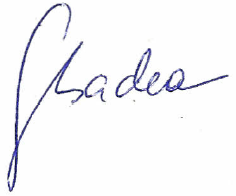 XY827577.330401840.143827582.385401844.765827595.177401857. 683827602.632401864.622827627.944401837.619827605.587401837.013827604.873401816.731827579.328401838.279        S = 1216 mp        S = 1216 mpXY827577.330401840.143827582.385401844.765827595.177401857. 683827602.632401864.622827627.944401837.619827605.587401837.013827604.873401816.731827579.328401838.279        S = 1216 mp        S = 1216 mp